XIV - заседание  4-созыва               КАРАР                                                    	                        РЕШЕНИЕ         13 декабрь 2017 й.                           №71                         13 декабря 2017 г.О повестке дня четырнадцатого заседания Совета сельского поселения Усть-Табасский сельсовет муниципального района Аскинский район Республики Башкортостан четвертого созываВ соответствии с Регламентом Совета сельского поселения Усть-Табасский сельсовет Совет сельского поселения Усть-Табасский сельсовет муниципального района Аскинский район Республики Башкортостан четвертого созыва р е ш и л:включить в повестку дня четырнадцатого заседания Совета сельского поселения Усть-Табасский сельсовет муниципального района Аскинский район Республики Башкортостан четвертого созыва следующие вопросы:1. О выделении средств за счет остатка на 01.07.2017 года. (докладывает: Шарифисламов Б.Н.– глава сельского поселения Усть-Табасский сельсовет муниципального района Аскинский район Республики Башкортостан)2. О публичных слушаниях по проекту бюджета сельского поселения Усть-Табасский сельсовет муниципального района Аскинский район Республики Башкортостан на 2018 год и на плановый период 2019 и 2020 годов.(докладывает: Шарифисламов Б.Н.– глава сельского поселения Усть-Табасский сельсовет муниципального района Аскинский район Республики Башкортостан)Глава сельского поселения Усть-Табасский сельсовет   муниципального районаАскинский районРеспублики Башкортостан						Б.Н. ШарифисламовБАШҠОРТОСТАН РЕСПУБЛИКАҺЫАСҠЫН  РАЙОНЫМУНИЦИПАЛЬ РАЙОНЫНЫҢТАБАҪКЫ−ТАМАҠАУЫЛ СОВЕТЫАУЫЛ  БИЛӘМӘҺЕ СОВЕТЫ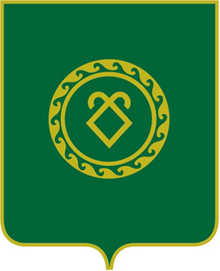 СОВЕТСЕЛЬСКОГО ПОСЕЛЕНИЯУСТЬ-ТАБАССКИЙ СЕЛЬСОВЕТМУНИЦИПАЛЬНОГО РАЙОНААСКИНСКИЙ РАЙОНРЕСПУБЛИКИ  БАШКОРТОСТАН